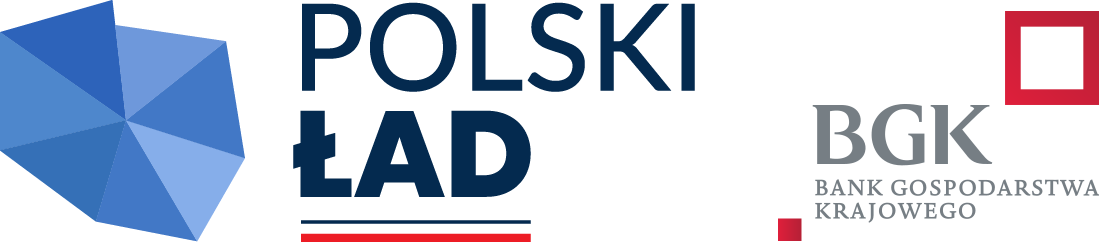  Załącznik nr 3 do SWZdotyczy: postępowania o udzielenie zamówienia publicznego, prowadzonego w trybie podstawowym na podstawie art. 275 pkt 1 ustawy Pzp pn. na wykonanie zadania inwestycyjnego pn.: Modernizacja zdegradowanych dróg na terenie Gminy Dobre Miasto w ramach Rządowego Funduszu Polski Ład: „Program Inwestycji Strategicznych”W imieniu: ..........................................................................................................................................................( wpisać nazwę podmiotu, na zasobach którego polega Wykonawca)Zobowiązuję się do oddania swoich zasobów przy wykonywanie zamówienia:.......................................................................................................................................................... (określenie zasobu – zdolność techniczna, zdolność zawodowa)do dyspozycji Wykonawcy:.......................................................................................................................................................... (wpisać nazwę Wykonawcy)Zakres dostępnych wykonawcy zasobów podmiotu udostępniającego zasoby:............................................................................................................................................................................................................................................................................................Sposób i okres udostępnienia wykonawcy i wykorzystania przez niego zasobów podmiotu udostępniającego te zasoby przy wykonywaniu zamówienia:............................................................................................................................................................................................................................................................................................Zakres i okres udziału innego podmiotu przy wykonywaniu zamówienia:............................................................................................................................................................................................................................................................................................Podmiot udostępniający zasoby, na zdolnościach którego wykonawca polega w odniesieniu do warunków udziału w postępowaniu dotyczących wykształcenia, kwalifikacji zawodowych lub doświadczenia, zrealizuje przedmiot zamówienia, których wskazane zdolności dotyczą, w następującym zakresie:............................................................................................................................................................................................................................................................................................Zapewnienie wykonania zamówienia / części zamówienia, w tym wskazanie charakteru stosunku, jaki będzie łączył wykonawcę z innym podmiotem:............................................................................................................................................................................................................................................................................................-- kwalifikowany podpis elektroniczny / podpis zaufany / podpis osobistyWykonawcy lub osoby upoważnionej (Nazwa podmiotu oddającego potencjał)Zobowiązanie podmiotu udostępniającego zasoby, składane na podstawie art. 118 ust. 3 ustawy Pzpdo oddania do dyspozycji Wykonawcy niezbędnych zasobów na potrzeby realizacji zamówienia